Daddy  finger   daddy  finger   where are you  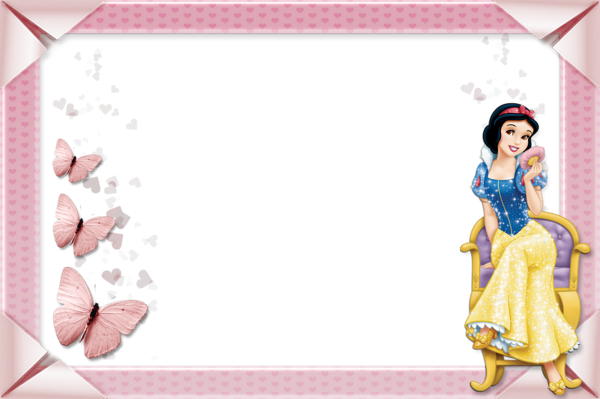 Here I am      here I am       how do you doMammy  finger   mammy  finger    where are you  Here I am      here I am       how do you do. Brother  finger   brother  finger    where are you  Here I am      here I am       how do you doSister   finger    sister  finger    where are you  Here I am      here I am       how do you do.Baby  finger    baby  finger   where are you  Here I am      here I am       how do you do